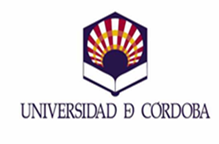 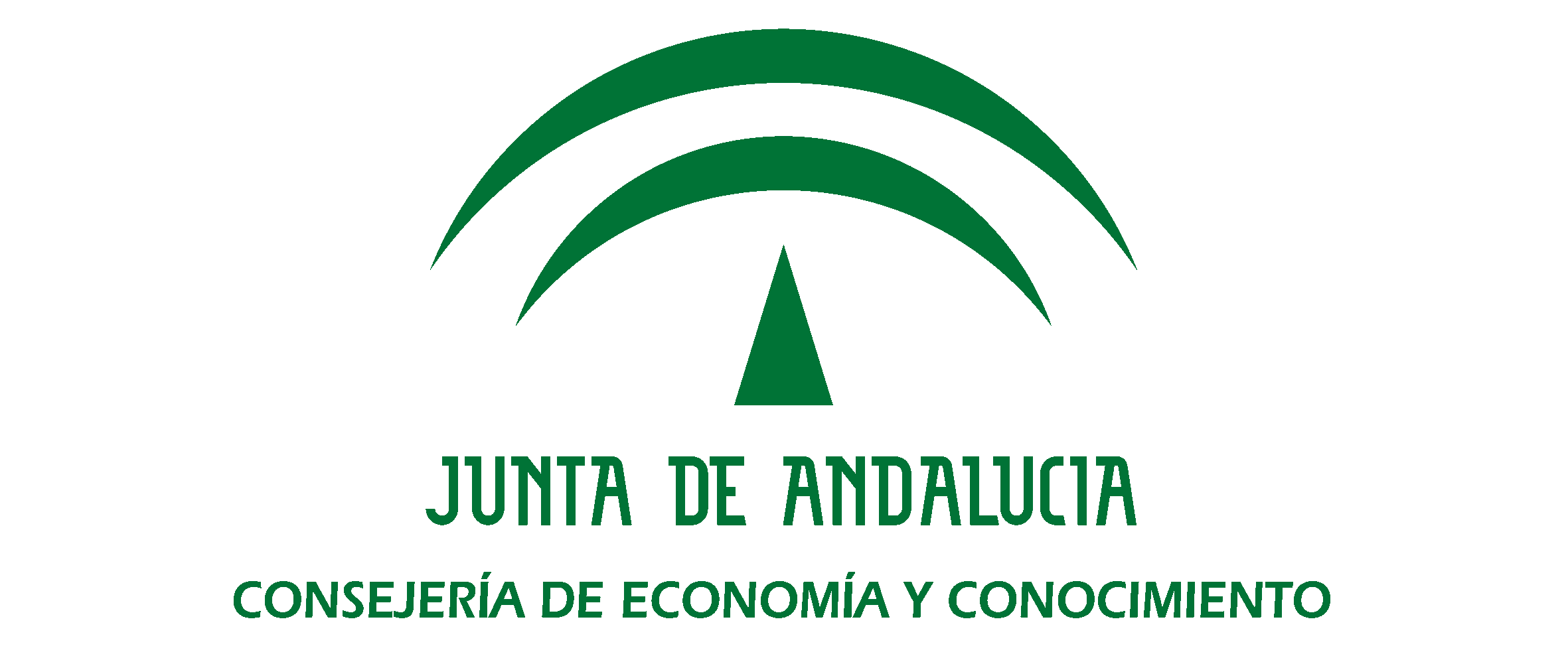 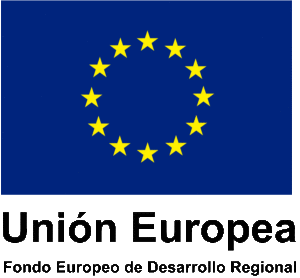 Vicerrectorado de Investigación         y Desarrollo TerritorialServicio de Gestión de la InvestigaciónAnexo IXModelo de Aceptación/Renuncia de ayuda a proyectos I+D+i en el marco del Programa Operativo FEDER Andalucía 2014-2020, de la Convocatoria de la Universidad de Córdoba para proyectos retos y frontera publicada en fecha 23 de marzo de 2018 (IP EMERGENTE SIN VINCULACIÓN)Referencia Proyecto:Título del Proyecto:            D./Dª en calidad de Investigador/a Principal emergente del proyecto arriba referenciado, declaro que en el día de hoy______________ (*) expresamente la subvención concedida en virtud de la resolución de 2 de diciembre del Rector de la Universidad de Córdoba, por la que se resuelve provisionalmente la convocatoria de ayudas en concurrencia competitiva a proyectos I+D+i en el marco del Programa Operativo FEDER Andalucía 2014-2020.Asimismo, declaro conocer que la dotación a recibir para gastos de personal contemplada en la solicitud está destinada a financiar total o parcialmente mi contratación laboral a tiempo completo durante el periodo de ejecución del proyecto.Así mismo, me comprometo a la completa ejecución del proyecto durante los dos años establecidos y a comunicar cualquier cambio que se pudiera producir en el mismo y que puediera afectar a su continuidad por dejar de cumplir los requisitos exigidos en la modalidad solicitada.Y para que conste, firmo la presente en el lugar y fecha indicados a continuación.(*) Indicar si acepta o renuncia.Córdoba, a        de 	de 2019